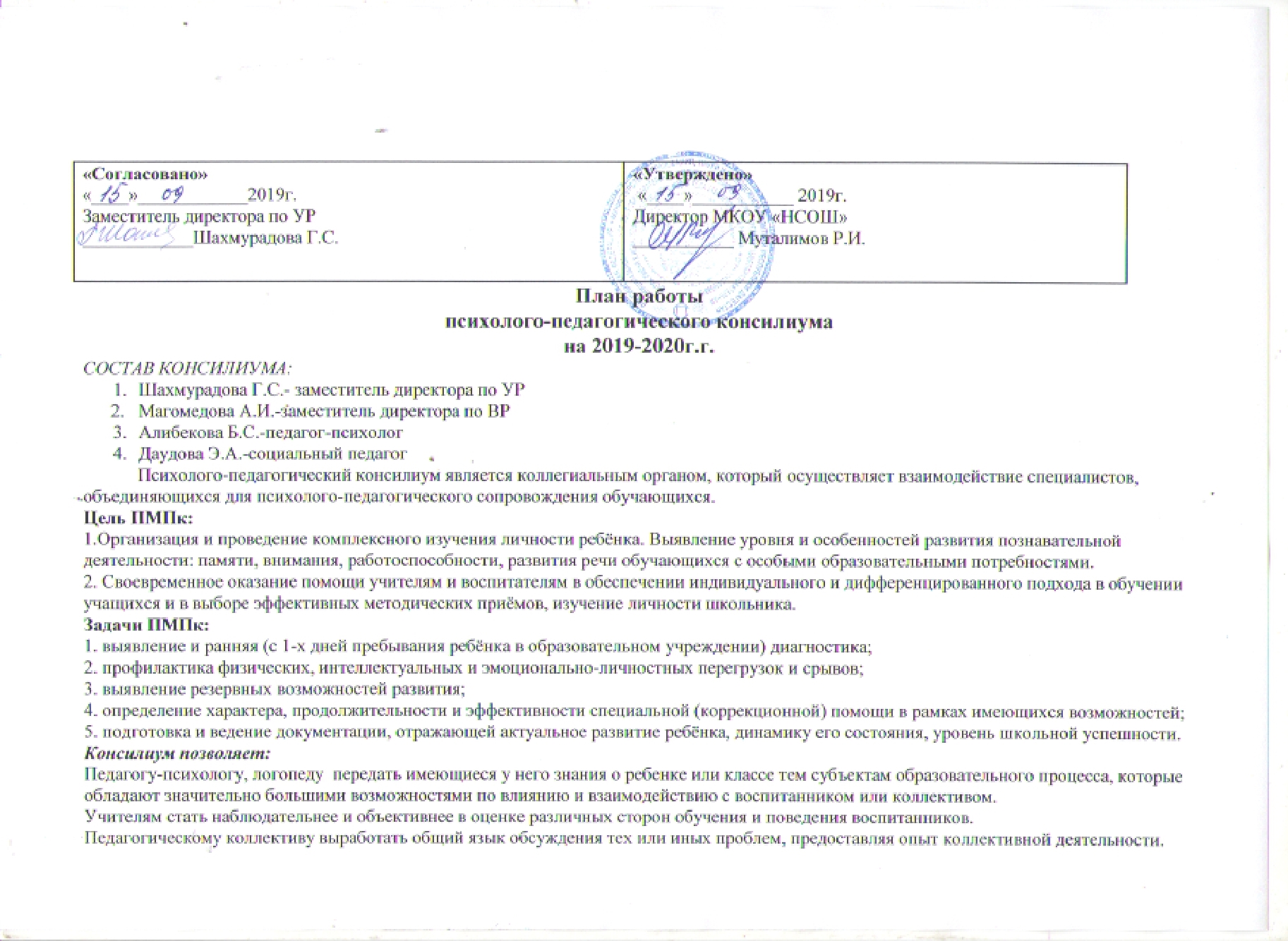 Педагогическому коллективу выработать общий язык обсуждения тех или иных проблем, предоставляя опыт коллективной деятельности.Объединить усилия различных субъектов образовательного процесса, заинтересованных в успешном обучении и полноценном развитии школьников.Наметить программу индивидуального развития учащегося, класса.План работы психолого-педагогического консилиума№Запланированное мероприятиеСрокивыполненияОтветственные1.Утверждение списков обучающихся надомного обучения на основании  медицинских заключений          4 неделя августа – 1 неделя сентябряПредседатель ПМПк2.Заседание ПМП консилиума:«Согласование плана взаимодействия. Утверждение плана работы»августПредседатель ПМПкпедагог-психолог,социальный педагог3.Изучение медицинских карт обучающихся. Определение  групп здоровья учащихся.Определение детей «группы риска»сентябрьПредседатель ПМПкмедицинский работник,педагог-психолог,социальный педагогклассные руководители4. Диагностическое обследование первоклассников « Адаптационный период и готовность к обучению в школе». Родительские собрания: «Особенности адаптации первоклассников к обучению в школе»        сентябрь(1 класс)октябрь(1 класс по результатам диагностики)Классные руководители,педагог-психолог,социальный педагог,медицинский работник5.Выступление на родительских собраниях: «Особенности адаптационного периода у пятиклассников»        октябрьпедагог-психолог        6.Анализ материалов тестирования по вопросам школьной зрелости первоклассников. Обсуждение материалов диагностического наблюдения причин школьной дезадаптации обучающихся 1-х классов.        октябрьпедагог-психолог, классный руководитель        8.Заседание ПМП консилиума: «Определение учащимся индивидуальных маршрутов обучения»1 четверть4 неделя октябряПредседатель ПМПк9.Мониторинг показателей развития психических процессов обучающихся 1-4-х классов.ноябрьпедагог-психолог        10.Заседание ПМП консилиума: «Взаимодействие специалистов школы  по решению  вопросов адаптации воспитанников школы.  Итоги работы школьного  ПМПк за 1-е полугодие».        декабрьПредседатель ПМПкЧлены консилиума11.Групповые, индивидуальные занятия по коррекции и развитию психических процессов.        в течение годапедагог-психолог12.Тест школьной тревожности 9 класс        мартпедагог-психолог13.Заседание ПМП консилиума: «Определение учащимся индивидуальных маршрутов обучения»апрельПредседатель ПМПк,члены консилиума14.Диагностика  для 4 класса «Готовность к обучению в 5классе»апрельпедагог-психолог15.Итоги контроля по адаптации учащихся 1,5 классовапрельКлассные руководителипедагог-психолог16Анализ cоциально-психологического сопровождения обучающихся  школы за учебный год.майКлассные руководители,педагог-психолог,социальный педагогЗаседание ПМП консилиума: «Итоги работы  школьного ПМПк  за 2-е полугодие 2019-2020 г.» Аналитический отчет.Внеплановые консилиумыВнеплановые консилиумыВнеплановые консилиумыВнеплановые консилиумыА)Перевод обучающихся на индивидуальные маршрутыв течение годаКлассные руководители,педагог-психолог,социальный педагогБ)Обсуждение проблемы обучения или воспитания с педагогами и родителями обучающихсяв течение годаКлассные руководители,педагог-психолог,социальный педагогВ)Определение формы обучения для вновь прибывших в течение года учащихсяв течение годаКлассные руководители,педагог-психолог,социальный педагогГ)Подготовка документов на ЦПМПКв течение годаКлассные руководители,педагог-психолог,социальный педагог